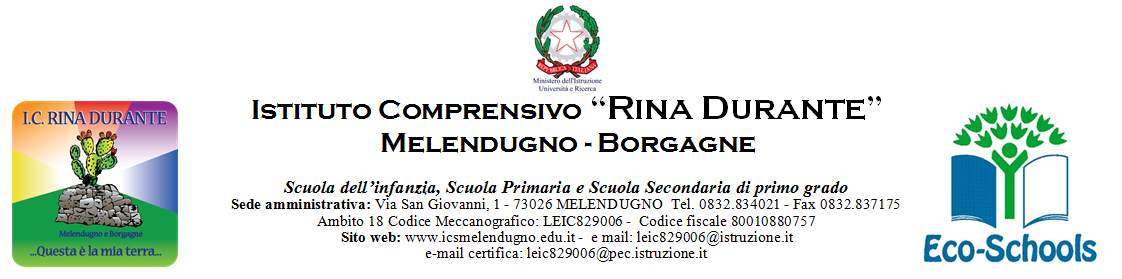 Melendugno, 27 maggio 2024                                                                       Al Personale della Scuola								Ai Docentidella Scuola Secondaria di 1° gradoS E D E IL DIRIGENTE SCOLASTICOAVV. ANNA RITA CARATIIMPEGNI ESAME DI STATO E SCRUTINIO FINALEA.S. 2023/2024IMPEGNI ESAME DI STATO E SCRUTINIO FINALEA.S. 2023/2024IMPEGNI ESAME DI STATO E SCRUTINIO FINALEA.S. 2023/2024IMPEGNI ESAME DI STATO E SCRUTINIO FINALEA.S. 2023/2024LUN.10 GIUGNO16.00-18.0016.00-18.00PRELIMINARE ESAMI SEDE DI BORGAGNEMART.11 GIUGNOSEDE DI  MELENDUGNOMART.11 GIUGNOSEDE DI  MELENDUGNO8.30-10.0010.00 – 10.3010.30 – 12.0014.00-18.00PROVA SCRITTA INGLESEPAUSAPROVA SCRITTA FRANCESE(L’USCITA DEGLI ALUNNI NON PUO’ AVVENIRE NON PRIMA DELLE TRE ORE DALL’INIZIO DELLA PROVA – IN BAGNO NON PRIMA DI UN’ORA)VIETATO USO DELLA MACCHINETTA PER IL CAFFE’                                    CORREZIONE PROVE SCRITTEMERC.12 GIUGNOMERC.12 GIUGNO8.30-12.3014.00-18.00PROVA SCRITTA DI ITALIANO(L’USCITA DEGLI ALUNNI NON PUO’ AVVENIRE NON PRIMA DELLE TRE ORE DALL’INIZIO DELLA PROVA - IN BAGNO NON PRIMA DI UN’ORA)VIETATO USO DELLA MACCHINETTA PER IL CAFFE’CORREZIONE PROVE SCRITTEGIOV. 13 GIUGNO GIOV. 13 GIUGNO 8.30-11.3014.00-18.00PROVA SCRITTA DI MATEMATICA(L’USCITA DEGLI ALUNNI NON PUO’ AVVENIRE NON PRIMA DELLE DUE ORE DALL’INIZIO DELLA PROVA - IN BAGNO NON PRIMA DI UN’ORA)VIETATO USO DELLA MACCHINETTA PER IL CAFFE’	CORREZIONE PROVE SCRITTEVEN. 14 GIUGNOVEN. 14 GIUGNO8.30 - 12.30CORREZIONE COLLEGIALE E RATIFICA DELLE PROVE SCRITTELUN.17 GIUGNOLUN.17 GIUGNO8.30/13.3015.30-18.30PROVA ORALE CORSO A ( DA CANDIDO CHIARASTELLA A FELLINE GABRIELE)PROVA ORALE CORSO A (GABRIELI  VITO A ROMA CRISTIANO)MART 18  GIUGNOMART 18  GIUGNO8.30/13.30PROVA ORALE CORSO D ( TUTTA LA CLASSE)MART 18  GIUGNOMART 18  GIUGNO15.30-18.30 PROVA ORALE CORSO B (DA CARROZZO MATTEO A LEO GIORGIA) MERC 19  GIUGNOMERC 19  GIUGNO8.30 – 13.3015.30-18.30 PROVA ORALE CORSO B ( DA MARULLO GIULIA A YE PAOLO)PROVA ORALE CORSO C (DA BUFANO GIADA A TIM FIEDLER)GIOV. 20 GIUGNOGIOV. 20 GIUGNO8.30 – 13.30PROVA ORALE CORSO C (DA LONGO SEBASTIAN A VECCHIO KAROL)16.00 – 18.0018.00 – 19.00SCRUTINIO FINALE E PLENARIAPLENARIA